Involving the Public in the Design and Conduct of Research: Building Research Partnerships Train the Trainer WorkshopSeptember 25th 2019;   9.30am – 4.00pmRiddel Hall, Queen’s University Belfast Please complete and return to the address below by Friday 6 September 2019.  This is a free event and no fee is required. Places will only be confirmed after the closing date and may be subject to interview.Please return to:  Cara McClure (cara.mcclure@hscni.net) or post to HSC R&D Division, 4th Floor, Public Health Agency, 12-22 Linenhall Street, Belfast, BT2 8BS 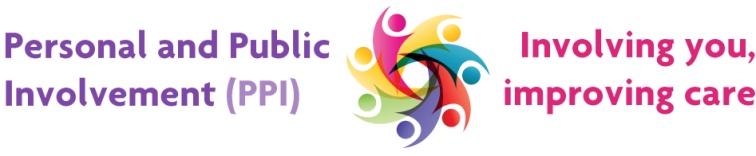 Name:RoleOrganisation:When did you undertake the Building Research Partnerships Workshop?How did you apply the learning from this workshop if it all?What motivated you to apply for this learning opportunity?What skills/experience do you feel you could bring to the role of facilitator? If you consider yourself to have a disability or any other condition which may affect your ability to participate in the training, how can we support you?Special dietary requirements?Vegetarian               Vegan                         Lactose FreeGluten Free             Halal                            OtherCoeliac                     Dairy FreeWhat best describes your Role?Member of Public (eg service user, carer)Researcher/Health care professionalOther (please describe) 